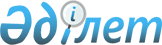 О внесении изменений и дополнений в решение областного маслихата N 12/2 от 21 декабря 2004 года "Об областном бюджете на 2005 год"
					
			Утративший силу
			
			
		
					Решение Северо-Казахстанского маслихата от 28 ноября 2005 года N 20/1. Зарегистрировано Департаментом юстиции Северо-Казахстанской области 15 декабря 2005 года за N 1605. Утратило силу - решением маслихата Северо-Казахстанской области от 23 июля 2010 года N 27/10

      Сноска. Утратило силу - решением маслихата Северо-Казахстанской области от 23.07.2010 г. N 27/10

      В соответствии с Бюджетным кодексом Республики Казахстан от 24 апреля 2004 года N 548-II, Законом Республики Казахстан "О местном государственном управлении в Республике Казахстан" от 23 января 2001 года N 148, внести в решение областного маслихата от 21 декабря 2004 года N 12/2 "Об областном бюджете на 2005 год" (Р/г N 1436 от 24 декабря 2004 года, 10 января 2005 года газеты "Солтүстік Қазақстан", "Северный Казахстан") с учетом его уточнения решениями областного маслихата N 13/1 от 24 января 2005 года "О внесении изменений и дополнений в решение областного маслихата N 12/2 от 21 декабря 2004 года "Об областном бюджете на 2005 год" (Р/г N 1476 от 10 февраля 2005 года, 21 февраля 2005 года газеты "Солтүстік Қазақстан", "Северный Казахстан"), N 14/1 от 29 марта 2005 года "О внесении изменений и дополнений в решение областного маслихата N 12/2 от 21 декабря 2004 года "Об областном бюджете на 2005 год" (Р/г N 1572 от 8 апреля 2005 года, 13 апреля 2005 года газеты "Солтүстік Қазақстан", "Северный Казахстан"), N 15/2 от 12 апреля 2005 года "О внесении изменений и дополнений в решение областного маслихата N 12/2 от 21 декабря 2004 года "Об областном бюджете на 2005 год" (Р/г N 1579 от 25 апреля 2005 года, 1 мая 2005 года газеты "Солтүстік Қазақстан", 2 мая 2005 года "Северный Казахстан"), N 16/1 от 27 мая 2005 года "О внесении изменений и дополнений в решение областного маслихата N 12/2 от 21 декабря 2004 года "Об областном бюджете на 2005 год" (Р/г N 1587 от 13 июня 2005 года, 20 июня 2005 года газеты "Солтүстік Қазақстан", "Северный Казахстан"), N 17/1 от 12 июля 2005 года "О внесении изменений и дополнений в решение областного маслихата N 12/2 от 21 декабря 2004 года "Об областном бюджете на 2005 год" (Р/г N 1592 от 26 июля 2005 года, 1 августа 2005 года газеты "Солтүстік Қазақстан", 29 июля 2005 года "Северный Казахстан"), N 18/5 от 26 августа 2005 года "О внесении изменений в решение областного маслихата N 12/2 от 21 декабря 2004 года "Об областном бюджете на 2005 год" (Р/г N 1596 от 7 сентября 2005 года, 21 сентября 2005 года газеты "Солтүстік Қазақстан", 29 сентября 2005 года "Северный Казахстан"); N 19/1 от 19 октября 2005 года «О внесении изменений и дополнений в решение областного маслихата № 12/2 от 21 декабря 2004 года «Об областном бюджете на 2005 год» (Р/г № 1600 от 3 ноября 2005 года) следующие изменения: 

      1. Приложение 1 к указанному решению изложить в новой редакции (прилагаются).             Председатель сессии  областного Маслихата 

      Секретарь областного Маслихата        Приложение 1 

  к решению сессии областного маслихата N 20/1 

      от 28 ноября 2005 года  Северо-Казахстанский областной бюджет на 2005 год 
					© 2012. РГП на ПХВ «Институт законодательства и правовой информации Республики Казахстан» Министерства юстиции Республики Казахстан
				Категория Категория Сумма,  тыс.тенге 
Класс Класс Подкласс Подкласс Наименование 
1 
2 
3 
4 
5 
Доходы 
23 699 855 1 
Hалоговые поступления 5 554 846 03 Социальный налог 5 046 199 1 Социальный налог 5 046 199 05 Внутренние налоги на товары, работы и услуги 508 647 3 Поступления за использование природных и других ресурсов 508 647 2 
Hеналоговые поступления 22 672 01 Доходы от государственной собственности 20 272 1 Поступления части чистого дохода государственных предприятий 287 5 Доходы от аренды имущества, находящегося в государственной собственности 18 485 7 Вознаграждения (интересы) по кредитам, выданным из государственного бюджета 1 500 04 Штрафы, пеня, санкции, налагаемые государственными учреждениями, финансируемыми из государственного бюджета, а также содержащимися и финансируемыми из бюджета (сметы расходов) Национального банка Республики Казахстан 900 1 Штрафы, пеня, санкции, налагаемые государственными учреждениями, финансируемыми из государственного бюджета, а также содержащимися и финансируемыми из бюджета (сметы расходов) Национального банка Республики Казахстан 900 06 Прочие неналоговые поступления 1 500 1 Прочие неналоговые поступления 1 500 4 
Поступления официальных трансфертов 18 122 337 01 Трансферты из нижестоящих органов государственного управления 270 322 2 Трансферты из районных (городских)  бюджетов 270 322 02 Трансферты из вышестоящих органов государственного управления 17 852 015 1 Трансферты из республиканского бюджета 17 852 015 Функциональная группа Функциональная группа Функциональная группа Наименование 
Сумма,      тыс.тенге 
Администратор Администратор Программа 
1 
2 
3 
А 
В 
Затраты 
24 064 106 01 
Государственные услуги общего характера 432 613 110 Аппарат маслихата области 19 761 001 Обеспечение деятельности маслихата 19 761 120 Аппарат акима области 275 881 001 Обеспечение деятельности акима 275 881 257 Департамент (Управление) финансов области 81 056 001 Обеспечение деятельности Департамента финансов 51 906 003 Организация  работы по выдаче разовых талонов и обеспечение полноты сбора сумм от  реализации разовых талонов 23 107 009 Организация приватизации коммунальной собственности 5 377 010 Учет, хранение, оценка и реализация имущества, поступившего в коммунальную собственность 666 258 Департамент (Управление) экономики и бюджетного планирования области 55 915 001 Обеспечение деятельности Департамента экономики и бюджетного планирования 55 915 02 
Оборона 75 272 250 Департамент (Управление) мобилизационной подготовки и чрезвычайных ситуаций области 75 272 001 Обеспечение деятельности Департамента (Управления) мобилизационной подготовки и чрезвычайных ситуаций 14 752 003 Мероприятия в рамках исполнения всеобщей воинской обязанности 11 869 005 Мобилизационная подготовка и мобилизация областного масштаба 38 777 006 Предупреждение и ликвидация чрезвычайных ситуаций областного масштаба 9 874 03 
Общественный порядок, безопасность, правовая, судебная, уголовно-исполнительная деятельность 1 156 556 252 Исполнительный орган внутренних дел, финансируемый из областного бюджета 1 156 556 001 Обеспечение деятельности исполнительного органа внутренних дел, финансируемого из местного бюджета 1 109 617 002 Охрана общественного порядка и обеспечение общественной безопасности на территории области 46 078 003 Поощрение граждан, участвующих в охране общественного порядка 861 04 
Образование 3 235 295 252 Исполнительный орган внутренних дел, финансируемый из областного бюджета 13 721 007 Повышение квалификации и переподготовка кадров 13 721 253 Департамент (Управление) здравоохранения области 44 060 002 Подготовка специалистов со средним профессиональным образованием  34 604 003 Повышение квалификации и переподготовка кадров  9 456 260 Управление (Отдел) физической культуры и спорта области 336 387 006 Дополнительное образование для детей и юношества по спорту 266 395 007 Общеобразовательное обучение одаренных в спорте детей в специализированных организациях образования 69 992 261 Департамент (Управление) образования области 2 244 520 001 Обеспечение деятельности Департамента (Управления) образования 36 747 003 Общеобразовательное обучение по специальным образовательным программам 460 521 004 Информатизация системы среднего образования 2 349 005 Приобретение и доставка учебников для государственных областных организаций образования 3 210 006 Общеобразовательное обучение одаренных детей в специализированных организациях образования 121 026 007 Проведение школьных олимпиад и внешкольных мероприятий областного масштаба 39 422 008 Начальное  профессиональное образование  372 550 009 Подготовка специалистов со средним профессиональным образованием  262 242 010 Повышение квалификации и переподготовка кадров 47 784 011 Обследование психического здоровья детей и подростков и оказание психолого-медико-педагогической консультативной помощи населению 7 653 017 Целевые текущие трансферты бюджетам районов (городов областного значения) на обеспечение содержания типовых штатов государственных учреждений общего среднего образования 287 803 018 Целевые текущие трансферты бюджетам районов (городов областного значения) на содержание вновь вводимых объектов образования 409 009 019 Целевые текущие трансферты бюджетам районов (городов областного значения) на подключение к Интернету и оплату трафика государственных учреждений среднего общего образования 58 627 020 Целевые текущие трансферты бюджетам районов (городов областного значения) на приобретение и доставку учебников и учебно-методических комплексов для обновления библиотечных фондов государственных учреждений среднего общего образования 83 853 021 Целевые текущие трансферты бюджетам районов (городов областного значения) на создание лингафонных и мультимедийных кабинетов для государственных учреждений среднего общего образования 51 724 266 Департамент (Управление) архитектуры, градостроительства и строительства области  596 607 016 Развитие объектов образования 596 607 05 
Здравоохранение 7 644 764 253 Департамент (Управление) здравоохранения области 6 693 404 001 Обеспечение деятельности Департамента (Управления) здравоохранения 45 868 004 Оказание стационарной медицинской помощи по направлению специалистов первичной медико-санитарной помощи и организаций здравоохранения 3 043 292 005 Производство крови, ее компонентов и препаратов для местных организаций здравоохранения  66 731 006 Охрана материнства и детства 42 182 007 Пропаганда здорового образа жизни  3 552 008 Обеспечение специализированными продуктами питания и лекарственными средствами населения  по отдельным видам заболеваний 308 052 009 Оказание медицинской помощи лицам, страдающим социально значимыми заболеваниями и заболеваниями, представляющими опасность для окружающих 1 250 783 010 Оказание первичной медико-санитарной помощи населению 1 792 425 012 Оказание медицинской помощи населению в чрезвычайных ситуациях 126 933 013 Проведение патологоанатомического вскрытия 7 616 016 Обеспечение граждан бесплатным или льготным проездом за пределы населенного пункта на лечение 5 970 266 Департамент (Управление) архитектуры, градостроительства и строительства области  597 346 018 Развитие объектов санитарно-эпидемиологической службы 11 400 019 Развитие  объектов здравоохранения 585 946 269 Департамент (Управление) государственного санитарно-эпидемиологического надзора области 354 014 001 Обеспечение деятельности Департамента (Управления) государственного санитарно-эпидемиологического надзора 176 774 002 Санитарно-эпидемиологическое благополучие населения 174 126 003 Борьба с эпидемиями 3 114 06 
Социальная помощь и социальное обеспечение 898 839 256 Департамент (Управление) координации занятости и социальных  программ области 601 489 001 Обеспечение деятельности Департамента (Управления) координации занятости и социальных  программ 47 669 002 Социальное обеспечение престарелых и инвалидов общего типа 411 317 003 Социальная поддержка инвалидов 66 035 006 Целевые текущие трансферты бюджетам районов (городов областного значения) для выплаты единовременной помощи участникам и инвалидам Великой Отечественной войны 67 344 009 Целевые текущие трансферты бюджетам районов (городов областного значения) на компенсацию повышения тарифа абонентской платы за телефон социально-защищаемым гражданам, являющимся абонентами городских сетей телекоммуникаций 1 977 010 Обеспечение проезда инвалидам и участникам Великой Отечественной Войны. Реализация программы за счет официальных трансфертов из областного бюджета 7 067 011 Оплата услуг по зачислению, выплате и доставке пособий и других социальных выплат 80 261 Департамент (Управление) образования области 244 356 015 Социальное обеспечение сирот, детей, оставшихся без попечения родителей 244 356 266 Департамент (Управление) архитектуры, градостроительства и строительства области  52 994 020 Развитие объектов социального обеспечения  52 994 07 
Жилищно-коммунальное хозяйство 1 015 284 266 Департамент (Управление) архитектуры, градостроительства и строительства области  1 015 284 006 Целевые трансферты на развитие бюджетам районов (городов областного значения)  на строительство жилья государственного  коммунального жилищного фонда 393 750 007 Целевые трансферты на развитие бюджетам районов (городов областного значения) на развитие системы водоснабжения 621 534 08 
Культура, спорт, туризм и информационное пространство 681 628 259 Управление (Отдел) архивов и документации области 49 757 001 Обеспечение деятельности Управления (Отдела) архивов и документации 8 931 002 Обеспечение сохранности архивного фонда 40 826 260 Управление (Отдел) физической культуры и спорта области 157 040 001 Обеспечение деятельности Управления (Отдела) физической культуры и спорта 14 026 003 Проведение спортивных соревнований на областном уровне 6 738 004 Подготовка и участие членов областных сборных команд по различным видам спорта на республиканских и международных спортивных соревнованиях 136 276 262 Департамент (Управление) культуры области 272 673 001 Обеспечение деятельности Департамента (Управления) культуры 15 878 003 Поддержка культурно-досуговой работы 74 957 005 Обеспечение сохранности историко-культурного наследия и доступа к ним 41 738 007 Поддержка театрального и музыкального искусства 93 109 008 Обеспечение функционирования областных библиотек 46 991 263 Департамент (Управление) внутренней политики области 150 735 001 Обеспечение деятельности Департамента (Управления) внутренней политики 39 689 002 Проведение государственной информационной политики через средства массовой информации 108 129 003 Реализация региональных программ в сфере молодежной политики 2 917 264 Управление по развитию языков области 16 511 001 Обеспечение деятельности Управления по развитию языков 11 003 002 Развитие государственного языка и других языков народов Казахстана 5 508 265 Департамент (Управление) предпринимательства и промышленности области 312 005 Регулирование туристской деятельности 312 266 Департамент (Управление) архитектуры, градостроительства и строительства области  34 600 022 Развитие объектов физической культуры и спорта 34 600 10 
Сельское, водное, лесное, рыбное хозяйство, особоохраняемые природные территории, охрана окружающей среды и животного мира, земельные отношения 1 145 451 251 Управление земельных отношений области 15 526 001 Обеспечение деятельности Управления земельных отношений 15 526 254 Департамент (Управление) природных ресурсов и регулирования природопользования области 189 902 001 Обеспечение деятельности Департамента (Управления) природных ресурсов и регулирования природопользования 24 893 005 Охрана,защита,воспроизводство лесов и лесоразведение 159 726 006 Охрана животного мира 3 283 008 Проведение мероприятий по охране окружающей среды 2 000 255 Департамент (Управление) сельского хозяйства области 44 069 001 Обеспечение деятельности Департамента (Управления) сельского хозяйства 34 351 002 Развитие племенного животноводства и птицеводства 7 368 005 Проведение процедур банкротства сельскохозяйственных организаций, не находящихся в республиканской собственности 2 350 266 Департамент (Управление) архитектуры, градостроительства и строительства области  895 954 026 Развитие объектов охраны окружающей среды 895 954 11 
Промышленность, архитектурная, градостроительная и строительная деятельность 46 645 266 Департамент (Управление) архитектуры, градостроительства и строительства области 30 333 001 Обеспечение деятельности Департамента (Управление) архитектуры, градостроительства и строительства 28 999 002 Разработка генеральных планов застройки населенных пунктов 1 334 267 Департамент (Управление) государственного архитектурно-строительного контроля области 16 312 001 Обеспечение деятельности Департамента (Управления) государственного архитектурно-строительного контроля 16 312 12 
Транспорт и коммуникации 434 217 268 Департамент (Управление) пассажирского транспорта и автомобильных дорог области 434 217 001 Обеспечение деятельности Департамента (Управления) пассажирского транспорта и автомобильных дорог 21 187 003 Обеспечение функционирования автомобильных дорог 413 030 13 
Прочие 1 112 276 120 Аппарат акима области 57 131 006 Формирование или увеличение уставного капитала юридических лиц 57 131 257 Департамент (Управление) финансов области 1 001 825 013 Резерв местного исполнительного органа области на неотложные затраты 56 411 014 Чрезвычайный резерв местного исполнительного органа области для ликвидации чрезвычайных ситуаций природного и техногенного характера 1 500 015 Целевые текущие трансферты бюджетам районов (городов областного значения) на увеличение заработной платы государственным служащим, работникам государственных учреждений, не являющимся государственными служащими, и работникам казенных предприятий" 943 914 258 Департамент (Управление) экономики и бюджетного планирования области 10 867 003 Разработка технико-экономического обоснования местных бюджетных инвестиционных проектов (программ) и проведение его экспертизы 10 867 265 Департамент (Управление) предпринимательства и промышленности области 31 135 001 Обеспечение деятельности Департамента (Управления) предпринимательства и промышленности 28 358 003 Поддержка предпринимательской деятельности 2 777 270 Департамент (Управление) регулирования деятельности естественных монополий и защиты конкуренции области 11 318 001 Обеспечение деятельности Департамента (Управления) регулирования деятельности естественных монополий и защиты конкуренции 11 318 15 
Официальные трансферты 6 185 266 257 Департамент (Управление) финансов области 6 185 266 005 Трансферты из областного бюджета 361 682 007 Субвенция 5 789 962 011 Возврат целевых трансфертов 33 622 Операционное сальдо 
-364 251 Чистое бюджетное кредитование 
1 065 000 Бюджетные кредиты 1 093 000 7 
266 Департамент (Управление) архитектуры, градостроительства и строительства области  1 065 000 005 Кредитование бюджетов районов (городов областного значения) на строительство жилья 1 065 000 13 
Прочие 28 000 265 Департамент (Управление) предпринимательства и промышленности области 28 000 004 Кредитование для развития малого предпринимательства 28 000 Категория Категория Наименование 
Сумма,      тыс.тенге 
Класс Подкласс Погашение бюджетных кредитов 28 000 5 
Погашение бюджетных кредитов 28 000 01 Погашение бюджетных кредитов 28 000 1 Погашение бюджетных кредитов, выданных из государственного бюджета 28 000 Сальдо по операциям с финансовыми активами 
-105 601 приобретение финансовых активов 6 
поступления от продажи финансовых активов государства 105 601 1 поступления от продажи финансовых активов государства 105 601 1 поступления от продажи финансовых активов внутри страны 105 601 Дефицит (профицит) 
-1 323 650 Финансирование дефицита (использование профицита) 
1 323 650 7 
1 2 поступление займов 1 065 000 погашение займов движение остатков бюджетных средств 258 650 